Красноярский крайНовосёловский районАдминистрация Чулымского сельсоветаПОСТАНОВЛЕНИЕ08.02.2017 г.                         		 п. Чулым                       	№ 4«О переадресации земельного участка»На основании ст. 9 Закона Красноярского края «Об административно – территориальном устройстве Красноярского края»ПОСТАНОВЛЯЮ:1. Присвоить почтовый адрес земельному участку:Адрес до переадресации: Красноярский край, Новоселовский район,               п. Чесноки, ул. Крупская, д.26, кв.2, с кадастровым номером: 24:29:1604001:1Адрес после переадресации: Красноярский край, Новоселовский район,               п. Чесноки, ул. Крупской, д.26, кв.2, с кадастровым номером: 24:29:1604001:12. Контроль за исполнением данного постановления возложить на зам. главы сельсовета Е.А. Лактюшину.3. Постановление вступает в силу со дня подписанияГлава сельсовета:                                                        В.Н. Летников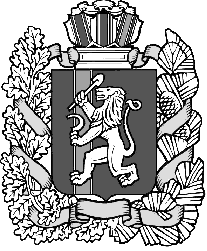 